September 9, 2016Via Georgia Procurement RegistryFINAL SELECTION ANNOUNCEMENT Request for Qualifications and Proposals “Holland Plant Chilled Water Modernization and Upgrades”Bid-Contract No. 0045-17 / Project No. C0052-2016FINAL SELECTION:Aqua Design SystemsUpon completion of the evaluation of the qualification submittals, proposals and interviews by the Selection Committee, it has been determined that Aqua Design Systems is the successful Design Professional.  Firm will be contacted by the Project Manager to proceed with the award process.End of Final Selection AnnouncementDonna Vongsouvan, Contracting Officer - donna.vongsouvan@facilities.gatech.edu Frank Lamia, Construction Project Manager - frank.lamia@facilities.gatech.edu 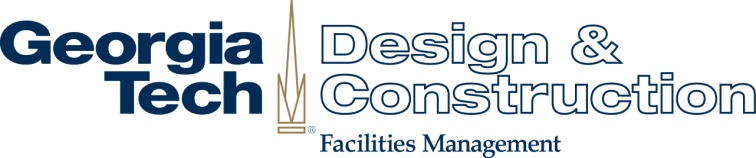 955 Fowler St., NWAtlanta, Georgia 30332-0410